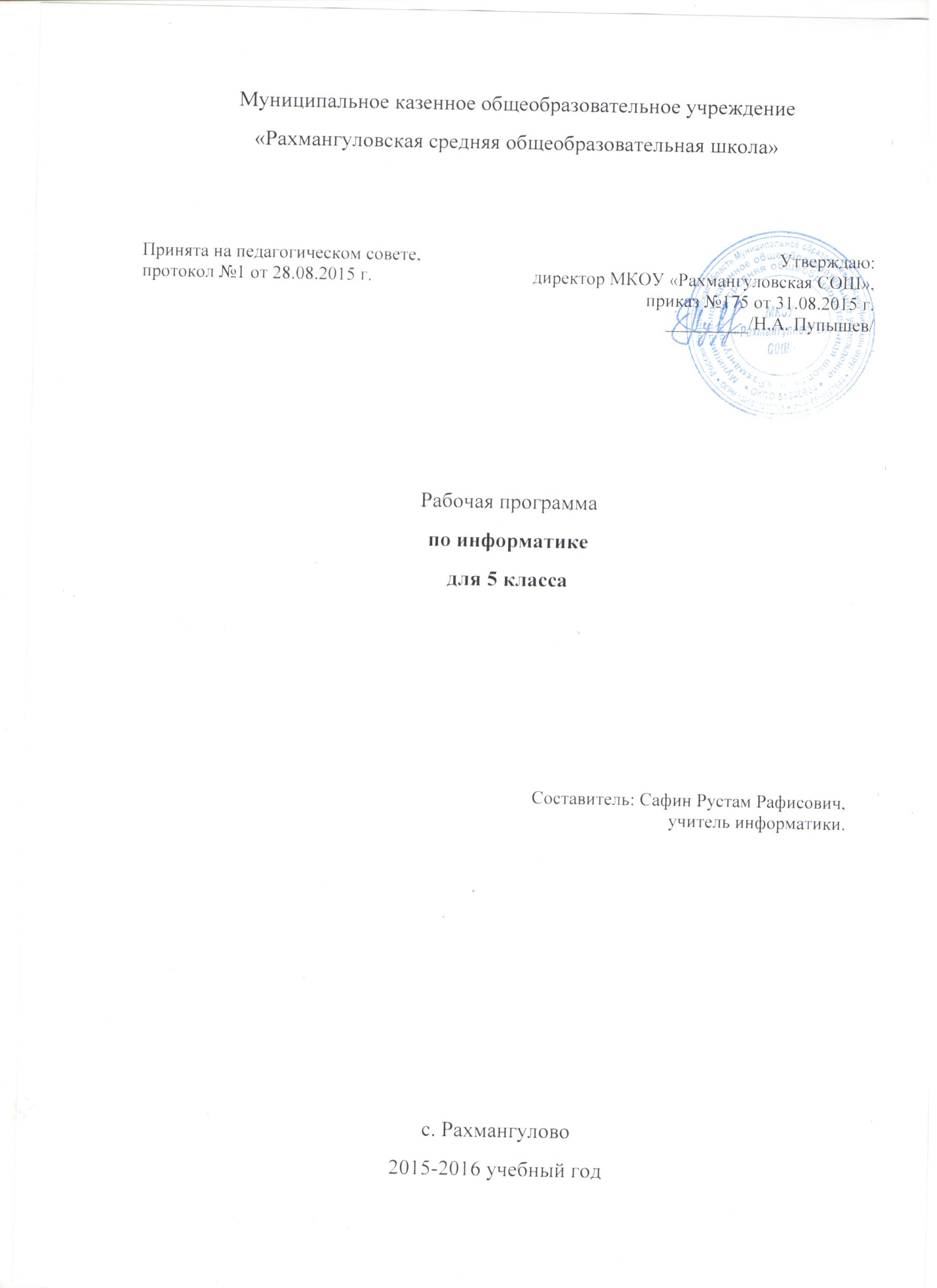 Пояснительная запискаНормативно-правовая база рабочей программы:Федеральный уровеньФедеральный закон от 29 декабря 2012 г. № 273-ФЗ «Об образовании в Российской Федерации» с изменениями в действующей редакции;Федеральный государственный образовательный стандарт основного общего образования, (приказ Минобрнауки РФ № 373 от 6 октября 2009 г.) в действующей редакции;Федеральный базисный учебный план, утвержденный приказом Минобразования России от 09.03.2004 г. № 1312 «Об утверждении федерального базисного учебного плана и примерных учебных планов для образовательных учреждений РФ, реализующих программы общего образования» ( со всеми последующими изменениями );СанПин 2.4.2 № 2821-10 «Санитарно-эпидемиологические требования к условиям и оргпнизации обучения в общеобразовательных учреждениях» ( зарегистрировано в Минюсте России 03.03.2011 г., рег. № 19993 );Федеральный перечень учебников, рекомендованных Министерством образования и науки РФ к использованию в образовательном процессе в общеобразовательных учреждениях, на 2014/2015 учебный год, утвержденный приказом Министерства образования и науки РФ от 19.12.2012 г. № 1067;Приказ Министерства образования и науки Российской Федерации «Об утверждении федерального перечня учебников, рекомендованных к использованию при реализации имеющих государственную аккредитацию образовательных программ начального общего, основного общего, среднего общего образования» от 31 марта 2014г. № 253;             Региональный уровеньЗакон Свердловской области от 15 июля 2013 года № 78-ОЗ» Об образовании в Свердловской области».Школьный уровень  Устав Муниципального казенного общеобразовательного учреждения Рахмангуловская средняя общеобразовательная школа, утвержденный приказом начальника Муниципального отдела управления образованием, муниципального образования Красноуфимский округ от 03.11.2011г. №442;  Основная образовательная программа основного общего образования Муниципального казенного общеобразовательного учреждения Рахмангуловская средняя общеобразовательная школа, утвержденная на заседании педагогического совета № 18.10.14 (протокол от 18.10.14г. №1) приказом от 18.10.14г. №168.Положение о рабочей программе основного общего образования, утверждено приказом от 30.08.14г. №168. Учебно-методический комплект по информатике для 5 класса.Босова Л.Л., Босова А.Ю. Информатика. Программа для основной школы : 5–6 классы. 7–9 классы. – М.: БИНОМ. Лаборатория знаний, 2013.Босова Л.Л., Босова А.Ю. Информатика: Учебник для 5 класса. – М.: БИНОМ. Лаборатория знаний, 2013.Босова Л.Л., Босова А.Б. Информатика: рабочая тетрадь для 5 класса. – М.: БИНОМ. Лаборатория знаний, 2013.Босова Л.Л., Босова А.Ю. Информатика. 5–6 классы : методическое пособие. – М.: БИНОМ. Лаборатория знаний, 20013.Босова Л.Л., Босова А.Ю. Электронное приложение к учебнику «Информатика. 5 класс»Материалы авторской мастерской Босовой Л.Л. (metodist.lbz.ru/).Количество часов.Рабочая программа рассчитана на 35 часов (1 час в неделю).Особенности класса.Курс информатики основной школы является частью непрерывного курса информатики, который включает в себя также пропедевтический курс в начальной школе и обучение информатике в старших классах (на базовом или профильном уровне). В настоящей программе учтено, что сегодня, в соответствии с Федеральным государственным стандартом начального образования, учащиеся к концу начальной школы должны обладать ИКТ-компетентностью, достаточной для дальнейшего обучения. Далее, в основной школе, начиная с 5-го класса, они закрепляют полученные технические навыки и развивают их в рамках применения при изучении всех предметов. Курс информатики основной школы, опирается на опыт постоянного применения ИКТ, уже имеющийся у учащихся, дает теоретическое осмысление, интерпретацию и обобщение этого опыта.Критерии оценивания различных форм работы обучающихся на уроке.Тематический контроль осуществляется по завершении крупного блока (темы). Он позволяет оценить знания и умения учащихся, полученные в ходе достаточно продолжительного периода работы. Итоговый контроль осуществляется по завершении каждого года обучения.Основная форма контроля – тестирование. Правила при оценивании: за каждый правильный ответ начисляется 1 балл;за каждый ошибочный ответ начисляется штраф в 1 балл;за вопрос, оставленный без ответа (пропущенный вопрос), ничего не начисляется.Такой подход позволяет добиться вдумчивого отношения к тестированию, позволяет сформировать у школьников навыки самооценки и ответственного отношения к собственному выбору. Тем не менее, учитель может отказаться от начисления штрафных баллов, особенно на начальном этапе тестирования.При выставлении оценок желательно придерживаться следующих общепринятых соотношений:50-70% — «3»;71-85% — «4»;86-100% — «5».Содержание рабочей программы.Контрольные работы: 4Практические работы: 17Предметные результаты обучения.Раздел 1. Информация вокруг насУченик научится:понимать и правильно применять на бытовом уровне понятий «информация», информационный объект»;приводить примеры передачи, хранения и обработки информации в деятельности человека, в живой природе, обществе, технике;приводить примеры древних и современных информационных носителей;классифицировать информацию по способам её восприятия человеком, по формампредставления на материальных носителях;кодировать и декодировать сообщения, используя простейшие коды;определять, информативно или нет некоторое сообщение, если известныспособности конкретного субъекта к его восприятию.Ученик получит возможность:сформировать представление об информации как одном из основных понятий современной науки, об информационных процессах и их роли в современном мире;сформировать представление о способах кодирования информации;преобразовывать информацию по заданным правилам и путём рассуждений;научиться решать логические задачи на установление взаимного соответствия с использованием таблиц;приводить примеры единичных и общих понятий, отношений между понятиями;для объектов окружающей действительности указывать их признаки — свойства, действия, поведение, состояния;называть отношения, связывающие данный объект с другими объектами;осуществлять деление заданного множества объектов на классы по заданному илисамостоятельно выбранному признаку — основанию классификации; приводить примеры материальных, нематериальных и смешанных систем;Раздел 2. Информационные технологииУченик научится:определять устройства компьютера (основные и подключаемые) и выполняемые ими функции;различать программное и аппаратное обеспечение компьютера;запускать на выполнение программу, работать с ней, закрывать программу;создавать, переименовывать, перемещать, копировать и удалять файлы;работать с основными элементами пользовательского интерфейса: использовать меню, обращаться за справкой, работать с окнами (изменять размеры и перемещать окна, реагировать на диалоговые окна);вводить информацию в компьютер с помощью клавиатуры и мыши;выполнять арифметические вычисления с помощью программы Калькулятор; применять текстовый редактор для набора, редактирования и форматирования простейших текстов на русском и иностранном языках;выделять, перемещать и удалять фрагменты текста; создавать тексты с повторяющимися фрагментами;использовать простые способы форматирования (выделение жирным шрифтом, курсивом, изменение величины шрифта) текстов;создавать и форматировать списки;создавать, форматировать и заполнять данными таблицы;создавать круговые и столбиковые диаграммы;применять простейший графический редактор для создания и редактированияпростых рисунков;использовать основные приёмы создания презентаций в редакторах презентаций;осуществлять поиск информации в сети Интернет с использованием простых запросов (по одному признаку);ориентироваться на интернет-сайтах (нажать указатель, вернуться, перейти на главную страницу);соблюдать требования к организации компьютерного рабочего места, требования безопасности и гигиены при работе со средствами ИКТ.Ученик получит возможность:овладеть приёмами квалифицированного клавиатурного письма;научиться систематизировать (упорядочивать) файлы и папки;сформировать представления об основных возможностях графического интерфейса и правилах организации индивидуального информационного пространства;расширить знания о назначении и функциях программного обеспечения компьютера; приобрести опыт решения задач из разных сфер человеческой деятельности с применение средств информационных технологий;создавать объемные текстовые документы, включающие списки, таблицы, диаграммы, рисунки;осуществлять орфографический контроль в текстовом документе с помощью средств текстового процессора;оформлять текст в соответствии с заданными требованиями к шрифту, его начертанию, размеру и цвету, к выравниванию текста;видоизменять готовые графические изображения с помощью средств графического редактора;научиться создавать сложные графические объекты с повторяющимися и /или преобразованными фрагментами;научиться создавать на заданную тему мультимедийную презентацию с гиперссылками, слайды которой содержат тексты, звуки, графическиеизображения; демонстрировать презентацию на экране компьютера или с помощью проектора;научиться работать с электронной почтой (регистрировать почтовый ящик и пересылать сообщения);научиться сохранять для индивидуального использования найденные в сети Интернет материалы;расширить представления об этических нормах работы с информационными объектами.Раздел 3. Информационное моделированиеУченик научится:понимать сущность понятий «модель», «информационная модель»;различать натурные и информационные модели, приводить их примеры;«читать» информационные модели (простые таблицы, круговые и столбиковые диаграммы, схемы и др.), встречающиеся в повседневной жизни;перекодировать информацию из одной пространственно-графической или знаково-символической формы в другую, в том числе использовать графическое представление (визуализацию) числовой информации;строить простые информационные модели объектов из различных предметных областей.Ученик получит возможность:сформировать начальные представления о о назначении и области применения моделей; о моделировании как методе научного познания;приводить примеры образных, знаковых и смешанных информационных моделей;познакомится с правилами построения табличных моделей, схем, графов, деревьев;выбирать форму представления данных (таблица, схема, график, диаграмма, граф, дерево) в соответствии с поставленной задачей.Раздел 4. Элементы алгоритмизацииУченик научится:понимать смысл понятия «алгоритм», приводить примеры алгоритмов;понимать термины «исполнитель», «формальный исполнитель», «среда исполнителя», «система команд исполнителя»; приводить примеры формальных и неформальных исполнителей;осуществлять управление имеющимся формальным исполнителем;понимать правила записи и выполнения алгоритмов, содержащих алгоритмические конструкции «следование», «ветвление», «цикл»;подбирать алгоритмическую конструкцию, соответствующую заданной ситуации;исполнять линейный алгоритм для формального исполнителя с заданной системой команд;разрабатывать план действий для решения задач на переправы, переливания и пр.;Ученик получит возможность:исполнять алгоритмы, содержащие ветвления и повторения, для формального исполнителя с заданной системой команд;по данному алгоритму определять, для решения какой задачи он предназначен;разрабатывать в среде формального исполнителя короткие алгоритмы, содержащие базовые алгоритмические конструкции и вспомогательные алгоритмы.Требования к уровню подготовки обучающихся.Сформулированные цели реализуются через достижение образовательных результатов. Эти результаты структурированы по ключевым задачам общего образования, отражающим индивидуальные, общественные и государственные потребности, и включают в себя предметные, метапредметные и личностные результаты. Особенность информатики заключается в том, что многие предметные знания и способы деятельности (включая использование средств ИКТ) имеют значимость для других предметных областей и формируются при их изучении. 
Образовательные результаты сформулированы в деятельностной форме, это служит основой разработки контрольных измерительных материалов основного общего образования по информатике.Личностные результаты:формирование ответственного отношения к учению, готовности и способности обучающихся к саморазвитию и самообразованию на основе мотивации к обучению и познанию;формирование целостного мировоззрения, соответствующего современному уровню развития науки и общественной практики;развитие осознанного и ответственного отношения к собственным поступкам;формирование коммуникативной компетентности в процессе образовательной, учебно-исследовательской, творческой и других видов деятельности.Метапредметные результаты:Регулятивные УУД:умение самостоятельно определять цели своего обучения, ставить и формулировать для себя новые задачи в учёбе и познавательной деятельности, развивать мотивы и интересы своей познавательной деятельности;владение основами самоконтроля, самооценки, принятия решений и осуществления осознанного выбора в учебной и познавательной деятельности;Познавательные УУД:умение определять понятия, создавать обобщения, устанавливать аналогии, классифицировать, самостоятельно выбирать основания и критерии для классификации, устанавливать причинно-следственные связи, строить логическое рассуждение, умозаключение (индуктивное, дедуктивное и по аналогии) и делать выводы;умение создавать, применять и преобразовывать знаки и символы, модели и схемы для решения учебных и познавательных задач;смысловое чтение;Коммуникативные УУД:умение осознанно использовать речевые средства в соответствии с задачей коммуникации; владение устной и письменной речью;формирование и развитие компетентности в области использования информационно-коммуникационных технологий.	Основные метапредметные образовательные результаты, достигаемые в процессе пропедевтической подготовки школьников в области информатики и ИКТ: уверенная ориентация учащихся в различных предметных областях за счет осознанного использования при изучении  школьных дисциплин таких общепредметных понятий как «объект», «система», «модель», «алгоритм», «исполнитель» и др.; владение основными общеучебными умениями информационно-логического характера: анализ объектов и ситуаций;  синтез как составление целого из частей и самостоятельное достраивание недостающих компонентов; выбор оснований и критериев для сравнения, сериации, классификации объектов;  обобщение и сравнение данных; подведение под понятие, выведение следствий; установление причинно-следственных связей; построение логических цепочек рассуждений и т.д.,  владение умениями организации собственной учебной деятельности, включающими: целеполагание как постановку учебной задачи на основе соотнесения того, что уже известно, и того, что требуется установить; планирование – определение последовательности промежуточных целей с учетом конечного результата, разбиение задачи на подзадачи,  разработка последовательности и структуры действий,  необходимых для достижения цели при помощи фиксированного набора средств; прогнозирование – предвосхищение результата; контроль – интерпретация полученного результата, его соотнесение с имеющимися данными с целью установления соответствия или несоответствия (обнаружения ошибки); коррекция – внесение необходимых дополнений и корректив в план действий в случае обнаружения ошибки;  оценка – осознание учащимся того, насколько качественно им решена учебно-познавательная задача;  владение основными универсальными умениями информационного характера: постановка и формулирование проблемы; поиск и выделение необходимой информации, применение методов информационного поиска; структурирование и визуализация информации; выбор наиболее эффективных способов решения задач в зависимости от конкретных условий; самостоятельное создание алгоритмов деятельности при решении проблем творческого и поискового характера; владение информационным моделированием как основным методом приобретения знаний: умение преобразовывать объект из чувственной формы в пространственно-графическую или знаково-символическую модель; умение строить разнообразные информационные структуры для описания объектов; умение «читать» таблицы, графики, диаграммы, схемы и т.д., самостоятельно перекодировать информацию из одной знаковой системы в другую; умение выбирать форму представления информации в зависимости от стоящей задачи,  проверять адекватность модели объекту и цели моделирования;широкий спектр умений и навыков использования средств информационных и коммуникационных технологий для сбора, хранения, преобразования и передачи различных видов информации (работа с текстом, гипретекстом, звуком и графикой в среде соответствующих редакторов; создание и редактирование расчетных таблиц для автоматизации расчетов и визуализации числовой информации в среде табличных процессоров; хранение и обработка информации в базах данных; поиск, передача и размещение информации в компьютерных сетях), навыки создания личного информационного пространства;  опыт принятия решений и управления объектами (исполнителями) с помощью составленных для них алгоритмов (программ); владение базовыми навыками исследовательской деятельности, проведения виртуальных экспериментов; владение способами и методами освоения новых инструментальных средств;владение основами продуктивного взаимодействия и сотрудничества со сверстниками и взрослыми: умение правильно, четко и однозначно сформулировать мысль в понятной собеседнику форме; умение осуществлять в коллективе совместную информационную деятельность, в частности при выполнении проекта; умение выступать перед аудиторией, представляя ей результаты своей работы с помощью средств ИКТ; использование коммуникационных технологий в учебной деятельности и повседневной жизни.Предметные результаты: умение использовать термины «информация», «сообщение», «данные», «кодирование», «алгоритм», «программа»; понимание различий между употреблением этих терминов в обыденной речи и в информатике;умение описывать размер двоичных текстов, используя термины «бит», «байт» и производные от них; использовать термины, описывающие скорость передачи данных; записывать в двоичной системе целые числа от 0 до 256; умение кодировать и декодировать тексты при известной кодовой таблице;умение составлять неветвящиеся (линейные) алгоритмы управления исполнителями и записывать их на выбранном алгоритмическом языке (языке программирования);умение использовать логические значения, операции и выражения с ними;умение формально выполнять алгоритмы, описанные с использованием конструкций ветвления (условные операторы) и повторения (циклы), вспомогательных алгоритмов, простых и табличных величин;умение создавать и выполнять программы для решения несложных алгоритмических задач в выбранной среде программирования;умение использовать готовые прикладные компьютерные программы и сервисы в выбранной специализации, умение работать с описаниями программ и сервисами;навыки выбора способа представления данных в зависимости от постановленной задачи. Календарно-тематическое планирование для 5 классаКонтроль уровня обучения.Контрольная работа №1 по теме «Устройство компьютера.  Действия с информацией».Контрольная работа №2 по теме «Формы представления информации».Контрольная работа №3 по теме «Обработка информации»Контрольная работа №4. Итоговое тестирование.Ресурсное обеспечение программы.Литература основная и дополнительная для учителяБосова Л.Л. Информатика: Учебник для 5 класса. – М.: БИНОМ. Лаборатория знаний, 2013.Босова Л.Л. Информатика: рабочая тетрадь для 5 класса. – М.: БИНОМ. Лаборатория знаний, 2013.Босова Л.Л., Босова А.Ю. Уроки информатики в 5–7 классах: методическое пособие. – М.: БИНОМ. Лаборатория знаний, 2012.Босова Л.Л., Босова А.Ю., Коломенская Ю.Г. Занимательные задачи по информатике. – М.: БИНОМ. Лаборатория знаний, 2012.Босова Л.Л., Босова А.Ю. Комплект плакатов для 5-6 классов. – М.: БИНОМ. Лаборатория знаний, 2012.Босова Л.Л. Набор цифровых образовательных ресурсов «Информатика 5-7». – М.: БИНОМ. Лаборатория знаний, 2012.Ресурсы Единой коллекции цифровых образовательных ресурсов (http://school-collection.edu.ru/)Материалы авторской мастерской Босовой Л.Л. (http://metodist.lbz.ru/authors/informatika/3/)Литература основная и дополнительная для учащихсяБосова Л.Л. Информатика: Учебник для 5 класса. – М.: БИНОМ. Лаборатория знаний, 2013.Босова Л.Л. Информатика: рабочая тетрадь для 5 класса. – М.: БИНОМ. Лаборатория знаний, 2013.Босова Л.Л., Босова А.Ю., Коломенская Ю.Г. Занимательные задачи по информатике. – М.: БИНОМ. Лаборатория знаний, 2012.Босова Л.Л. Набор цифровых образовательных ресурсов «Информатика 5-7». – М.: БИНОМ. Лаборатория знаний, 2012.Ресурсы Единой коллекции цифровых образовательных ресурсов (http://school-collection.edu.ru/)Медиаресурсы Проектор, подсоединяемый к компьютеру (видеомагнитофону); технологический элемент новой грамотности – радикально повышает: уровень наглядности в работе учителя, возможность для учащихся представлять результаты своей работы всему классу, эффективность организационных и административных выступлений.Интерактивная доска – повышает уровень наглядности в работе учителя и ученика; качественно изменяет методику ведения отдельных уроков.ОборудованиеПерсональный компьютер – универсальное устройство обработки информации; основная конфигурация современного компьютера обеспечивает учащемуся мультимедиа-возможности.Принтер – позволяет фиксировать информацию на бумаге.Телекоммуникационный блок, устройства, обеспечивающие подключение к сети – обеспечивает работу локальной сети, даёт доступ к российским и мировым информационным ресурсам, позволяет вести электронную переписку.Устройства вывода звуковой информации – аудиоколонки и наушники для индивидуальной работы со звуковой информацией, громкоговорители для озвучивания всего класса.Устройства для ручного ввода текстовой информации и манипулирования экранными объектами – клавиатура и мышь. Программное обеспечениеОперационная система.Файловый менеджер.Антивирусная программа.Программа-архиватор.Текстовый редактор, растровый и векторный графические редакторы.Программа разработки презентаций.Браузер.Дидактический материал.Материалы для проведения практических работ размещены в учебнике.№Тема урокаСодержание урокаКоличество часовТип урока / форма проведенияПланируемые результаты освоения материалаПланируемые результаты освоения материалаПланируемые результаты освоения материалаФормы организации учебно-познавательной деятельностиСистема контроляД/зДатаДата№Тема урокаСодержание урокаКоличество часовТип урока / форма проведенияПредметныеМетапредметныеЛичностныеФормы организации учебно-познавательной деятельностиСистема контроляД/зДатаДата№Тема урокаСодержание урокаКоличество часовТип урока / форма проведенияПредметныеМетапредметныеЛичностныеФормы организации учебно-познавательной деятельностиСистема контроляД/зпланфактЦели изучения курса информатики. Информация вокруг нас. Техника безопасности.информация; виды информации по способу получения; виды информации по форме представления; действия с информацией; техника безопасности и организация рабочего места.1изучение нового материалаобщие представления о целях изучения курса информатики;общие представления об информации и информационных процессахумение работать с учебником; умение работать с электронным приложением к учебникунавыки безопасного и целесообразного поведения при работе в компьютерном класселекция с беседой, решение упражнений в РТсамоконтроль§1, рабочая тетрадь (РТ): №1, №4, №7, №10. Дополнительноезадание: №11 в РТ, №7 на стр. 9 учебника.Компьютер – универсальная машина для работы с информациейуниверсальный объект; компьютер; аппаратное обеспечение; техника безопасности.1изучение нового материала, обобщениезнание основных устройств компьютера и их функцийосновы ИКТ- компетентностипредставление о роли компьютеров в жизни современного человека; способность и готовность к принятию ценностей здорового образа жизни за счет знания основных гигиенических, эргономических и технических условий безопасной эксплуатации средств информационных и коммуникационных технологий (ИКТ).беседа, решение упражнений в РТтематический контроль, внешний контроль§2, РТ: №12, №13, №14, №23. Дополнительное задание: №24, № 32 в РТ; №9 на стр.16 учебника.Ввод информации в память компьютера. Клавиатура.устройства ввода информации; клавиатура; группы клавиш; комбинации клавиш; основная позиция пальцев; клавиатурный тренажер; слепая десятипальцевая печать.Практическая работа №1 «Вспоминаем клавиатуру»1изучение нового материала, развитие и закрепление умений и навыковпредставление об основных устройствах ввода информации в память компьютераосновы ИКТ- компетентности; умение ввода информации с клавиатурыпонимание важности для современного человека владения навыком слепой десятипальцевой печати.беседа, решение упражнений, практическая работатематический контроль, самоконтроль, внешний контроль§3; РТ: №25, №26, №28, №33. Дополнительное задание: один из номеров 35 или 36,№37.Управление компьютером. программное обеспечение; документ;рабочий стол; панель задач; указатель мыши; меню;главное меню; окно; элементы окна.Практическая работа №2 «Вспоминаем приёмы управления компьютером»1изучение нового материала, практикумобщие представления о пользовательском интерфейсе; представление о приёмах управления компьютеромосновы ИКТ- компетентности; навыки управлениякомпьютеромпонимание важности для современного человека владения навыками работы на компьютеребеседа, решение упражнений, практическая работатематический контроль, самоконтроль, внешний контроль§4; РТ: №38, №39, №42, №53. Дополнительное задание: №54 в РТ; №21 на стр. 34учебника.Хранение информацииинформация;действия с информацией;хранение информации; память;носитель информации; файл; папка. Практическая работа №3 «Создаём и сохраняемфайлы»1изучение нового материала, практикумобщие представления о хранении информации какинформационном процессе; представления о многообразии носителей информациипонимание единой сущности процесса хранения информации человеком и технической системой; основы ИКТ- компетентности; умения работы с файлами; умения упорядочивания информации в личном информационном пространствепонимание значения хранения информации для жизни человека и человечества; интерес к изучению информатикибеседа, решение упражнений, практическая работатематический контроль, внешний контроль§5; РТ: №55, №59, №63, №64, №67. Дополнительные задания: №57, №61, №68, №69.Передача информацииинформация; действия с информацией; передача информации; источник информации; информационный канал; приёмник информации.1изучение нового материала, развитие и закрепление умений и навыковобщие представления о передаче информации какинформационном процессе; представления об источниках информации, информационных каналах, приёмниках информациипонимание единой сущности процесса передачи информациипонимание значения коммуникации для жизни человека и человечества; интерес к изучению информатикибеседа, решение упражненийтематический контроль, самоконтроль§6; РТ: №70, №72, №74. Дополнительное задание: №75Электронная почтапередача информации; электронная почта; электронное письмо. Практическая работа №4 «Работаем с электронной почтой»1изучение нового материала, практикум, обобщениеобщие представления об электронной почте, об электронном адресе и электронном письмеосновы ИКТ -компетентности; умение отправлять и получать электронные письмапонимание значения коммуникации для жизни человека и человечества; интерес к изучению информатикибеседа, решение упражнений, практическая работатематический контроль, внешний контроль§6 (3); РТ: №76, №77. Дополнительное задание: №78.К.р.№1 по теме «Устройство компьютера.  Действия с информацией».В мире кодов. Способы кодирования информацииК.р.№1 по теме «Устройство компьютера.  Действия с информацией».условный знак;код; кодирование; декодирование.1комбинированный урокобщие представления о кодах и кодировании; умениякодировать и декодировать информацию при известных правилахкодирования;умение перекодировать информацию из однойпространственно-графической или знаково-символической формы в другую;понимание значения различных кодов в жизни человека;интерес к изучению информатикибеседа, решение упражнений, контрольная работатематический контроль, внешний контроль§7(1, 2), РТ: №79–№98 (выборочно, по усмотрению учителя).Метод координаткод; кодирование;графический способ кодирования; числовой способ кодирования; символьный способ кодирования; метод координат.1изучение нового материала, развитие и закрепление умений и навыковпредставление о методе координатпонимание необходимости выбора той или иной формыпредставления (кодирования) информации в зависимости от стоящей задачипонимание значения различных кодов в жизни человека;интерес к изучению информатики.беседа, решение упражненийтематический контроль, внешний контроль§7(3), РТ: №99 (количество вариантов — по желанию ученика), №100.Дополнительное задание: №101.Текст как форма представления информации.Компьютер – основной инструмент подготовки текстовтекст; текстовая информация; текстовый документ.1изучение нового материала, развитие и закрепление умений и навыковобщее представление о тексте как форме представления информации; умение создавать несложные текстовые документы на родном  языке; сформировать у школьников представление о компьютере как инструменте обработки текстовой информацииосновы ИКТ-компетентности; умение осознанно строить речевое высказывание в письменной формечувство личной ответственности за качество окружающей информационной средыбеседа, решение упражненийтематический контроль, внешний контроль§8 (1, 3); РТ: №102, №104 (построить одну из цепочек по выбору учащегося), №105.Основные объекты текстового документа. Ввод текстатекстовый документ; объекты текстового документа;Практическая работа №5 «Вводим текст»1изучение нового материала, практикумпонятие о документе, об основных объектах текстового документа; знание основных правил ввода текста; умение создавать несложные текстовые документы на родном языкеосновы ИКТ- компетентности; умение осознанно строить речевое высказывание в письменной формечувство личной ответственности за качество окружающей информационной средыбеседа, решение упражнений, практическая работатематический контроль, внешний контроль§8 (2, 4); РТ: №111, №103.Редактирование текстатекстовый документ;редактирование текстового документа; операции;Практическая работа №6 «Редактируем текст»1изучение нового материала, практикумпредставление о редактировании как этапе созданиятекстового документа; умение редактировать несложные текстовые документы на родном языкеосновы ИКТ- компетентности; умение осознанно строить речевое высказывание в письменной формечувство личной ответственности за качество окружающей информационной средыбеседа, решение упражнений, практическая работатематический контроль, внешний контроль§8 (5); РТ: №110, №112.Текстовый фрагмент и операции с ним.текстовый документ; редактирование текстового документа;буфер обмена;фрагмент;операции с фрагментом;Практическая работа №7 «Работаем с фрагментамитекста»1изучение нового материала, практикумумение работать с фрагментами в процессе редактирования текстовых документовосновы ИКТ- компетентности; умение осознанно строить речевое высказывание в письменной форме; умение выполнять основные операции по редактированию текстовых документовчувство личной ответственности за качество окружающей информационной среды.беседа, решение упражнений, практическая работатематический контроль, внешний контроль§8 (5); РТ: №113, №114, №115.Форматирование текстатекстовый документ; форматирование текстового документа; выравнивание; шрифт;начертание.Практическая работа №8 «Форматируем текст»1изучение нового материала, практикумпредставление о форматировании как этапе созданиятекстового документа; умение форматировать несложные текстовые документыосновы ИКТ-компетентности; умение оформлять текст в соответствии с заданными требованиями к шрифту, его начертанию, размеру и цвету, к выравниванию текстачувство личной ответственности за качество окружающей информационной среды.беседа, решение упражнений, практическая работатематический контроль, внешний контроль§8; РТ: №118. Дополнительное задание: №119.Представление информации в форме таблиц. Структуратаблицы.таблица; столбец таблицы; строка таблицы; ячейка таблицы.Практическая работа №9 «Создаём простые таблицы» (задания 1 и 2)1изучение нового материала, практикумпредставление о структуре таблицы; умение создавать простые таблицыосновы ИКТ-компетентности; умение применятьтаблицы для представления разного рода однотипной информациичувство личной ответственности за качество окружающей информационной средыбеседа, решение упражнений, практическая работатематический контроль, внешний контроль§9 (1); РТ: №121, №123, №124.Табличное решение логических задач.таблица;логическая задача;взаимно однозначное соответствие.Практическая работа №9 «Создаём простые таблицы» (задания 3 и 4)1изучение нового материала, практикумумение представлять информацию в табличной формеосновы ИКТ-компетентности; умение использовать таблицы для фиксации взаимно однозначного соответствия между объектами двух множествчувство личной ответственности за качество окружающей информационной средыбеседа, решение упражнений, практическая работатематический контроль, внешний контроль§9 (2); РТ: №126, №127. Дополнительное задание: №129.Разнообразие наглядных форм представления информациирисунок;схема; наглядность.1изучение нового материала, развитие и закрепление умений и навыковумение представлять информацию в наглядной формеумение выбирать форму представления информации,соответствующую решаемой задачечувство личной ответственности за качество окружающей информационной средыбеседа, решение упражненийтематический контроль, внешний контроль§10 (1, 2); №5 и №6 на стр. 73 учебника; РТ: №132. Дополнительное задание: №137.Диаграммы. Создание диаграмм на компьютере К.р.№2 По теме «Формы представления информации».диаграмма:столбиковая;круговая.Практическая работа №10 «Строим диаграммы» К.р.№2 По теме «Формы представления информации».1комбинированный урокумение строить столбиковые и круговые диаграммыумение выбирать форму представления информации,соответствующую решаемой задаче; умение визуализировать числовыеданныечувство личной ответственности за качество окружающей информационной средыбеседа, решение упражнений, контрольная работатематический контроль, внешний контроль§10 (5); РТ: №134, №135, №136.Компьютерная графика.Инструменты графического редакторакомпьютерная графика; графический редактор; инструменты графического редактора.Практическая работа №11 «Изучаем инструменты графического редактора»1изучение нового материала, практикумумение создавать несложные изображения с помощью графического редактора; развитие представлений о компьютере какуниверсальном устройстве работы с информациейразвитие ИКТ-компетентности; умение выбирать форму представления информации, соответствующую решаемой задачечувство личной ответственности за качество окружающей информационной средыбеседа, решение упражненийтематический контроль, внешний контроль§ 11 (1, 2); РТ: №138, №139.Преобразование графических изображенийграфический редактор; сканер; графический планшет; инструменты графического редактора; фрагмент.Практическая работа №12 «Работаем с графическими фрагментами»1изучение нового материала, практикумумение создавать и редактировать изображения, используя операции с фрагментами; представления об устройстве ввода графическойинформацииразвитие ИКТ-компетентности; умение выбирать форму представления информации, соответствующую решаемой задачечувство личной ответственности за качество окружающей информационной средыбеседа, решение упражнений, практическая работатематический контроль, внешний контроль§ 11 (2, 3); РТ: №142, №143, №144.Создание графических изображенийграфический редактор; графический примитив; фрагмент.Практическая работа №13 «Планируем работу в графическом редакторе»1изучение нового материала, практикумумение создавать сложные изображения, состоящие из графических примитивовумение выделять в сложных графических объектах простые; умение планировать работу по конструированию сложных объектов из простых; развитие ИКТ- компетентностичувство личной ответственности за качество окружающей информационной средыбеседа, решение упражнений, практическая работатематический контроль, внешний контроль§ 11; РТ: №145. Дополнительное задание: №146.Разнообразие задач обработки информации.Систематизация информацииинформация; обработка информации; информационная задача; систематизация информации1изучение нового материала, развитие и закрепление умений и навыковпредставление об информационных задачах и ихразнообразии; представление о двух типах обработки информацииумение выделять общее; представления о подходах купорядочению (систематизации) информациичувство личной ответственности за качество окружающей информационной средыбеседа, решение упражненийтематический контроль, внешний контроль§ 12 (1, 2); РТ: №148, №149, №150.Списки – способ упорядочивания информацииинформация; обработка информации; систематизация информации; упорядочение информации.Практическая работа №14 «Создаём списки»1изучение нового материала, практикумпредставление о списках как способе упорядочиванияинформации; умение создавать нумерованные и маркированные спискипредставления о подходах к сортировке информации; понимание ситуаций, в которых целесообразно использовать нумерованные или маркированные списки; ИКТ- компетентностьчувство личной ответственности за качество окружающей информационной средыбеседа, решение упражнений, практическая работатематический контроль, внешний контроль§ 12 (2); РТ: №151, №52.Поиск информацииинформация; обработка информации; систематизация информации; поиск информации.Практическая работа №15 «Ищем информацию в сети Интернет»1изучение нового материала, практикум, обобщениепредставление о поиске информации как информационной задачеумения поиска и выделения необходимой информации; ИКТ- компетентность: поиск и организация хранения информациипервичные навыки анализа и критической оценки получаемой информации; ответственное отношение к информации с учетом правовых и этических аспектов её использованиябеседа, решение упражнений, практическая работатематический контроль, внешний контроль§ 12 (3); РТ: №153, №154, №155.Кодирование как изменение формы представленияинформацииК.р.№3 по теме «Обработка информации»информация; обработка информации; кодирование информации. К.р.№3 по теме «Обработка информации»1комбинированный урокпредставление о кодировании как изменении формы представления информацииумение преобразовывать информацию из чувственной формы в пространственно-графическую или знаково-символическую; умение перекодировать информацию из одной знаковой системы в другую; умение выбирать форму представления информации в зависимости от стоящей задачипонимание роли информационных процессов в современном миребеседа, решение упражнений, контрольная работатематический контроль, внешний контроль§ 12 (4); РТ: №158, №159, №162.Преобразование информации по заданным правилам.Информация:входная информация;выходная информация;обработка информации; правила обработки информации.Практическая работа №16«Выполняем вычисления с помощью программы Калькулятор»1изучение нового материала, практикумпредставление об обработке информации путём еёпреобразования по заданным правиламумение анализировать и делать выводы; ИКТ-компетентность; умение использовать приложение Калькулятор для решения вычислительных задачпонимание роли информационных процессов в современном миребеседа, решение упражнений, практическая работатематический контроль, внешний контроль§ 12 (5); РТ: №165, №166, №174. Дополнительное задание: №173.Преобразование информации путем рассужденийинформация; обработка информации;логические рассуждения1изучение нового материала, развитие и закрепление умений и навыковпредставление об обработке информации путём логических рассужденийумение анализировать и делать выводыпонимание роли информационных процессов в современном миребеседа, решение упражненийтематический контроль, внешний контроль§ 12 (6), №15, №16 в учебник; РТ: №176, №178 в РТ.Разработка плана действий. Задачи о переправах.информация;обработка информации; план действий1развитие и закрепление умений и навыковпредставление об обработке информации путём разработки плана действийумение планировать пути достижения целей; соотносить свои действия с планируемыми результатами; осуществлять контроль своей деятельности; определять способы действий в рамках предложенных условий; корректировать свои действия в соответствии с изменяющейся ситуацией; оценивать правильность выполнения поставленной задачипонимание роли информационных процессов в современном миребеседа, решение упражненийтематический контроль, внешний контроль§12 (7); №179, №180 (записать решение в тетрадь). Дополнительное задание: №183 в РТТабличная форма записи плана действий. Задачи о переливанияхинформация;обработка информации; план действий1изучение нового материала, развитие и закрепление умений и навыковпредставление об обработке информации путём разработки плана действийумение планировать пути достижения целей; соотносить свои действия с планируемыми результатами; осуществлять контроль своей деятельности; определять способы действий в рамках предложенных условий; корректировать свои действия в соответствии с изменяющейся ситуацией; оценивать правильность выполнения поставленной задачипонимание роли информационных процессов в современном миребеседа, решение упражненийтематический контроль, внешний контроль§12 (7), №20 в учебнике; №181, №184 в РТ.Создание движущихся изображенийинформация;обработка информации;план действий;сюжет,видеосюжет.Практическая работа №17 «Создаём анимацию» (задание 1).1изучение нового материала, практикумпредставление об анимации, как о последовательности событий, разворачивающихся по определённому плануумение планировать пути достижения целей; соотносить свои действия с планируемыми результатами; осуществлять контроль своей деятельности; определять способы действий в рамках предложенных условий; корректировать свои действия в соответствии с изменяющейся ситуацией; оценивать правильность выполнения поставленной задачипонимание роли информационных процессов в современном миребеседа, решение упражнений, практическая работатематический контроль, внешний контроль§ 2.12, №21 в учебнике.Создание анимации по собственному замыслуплан действий;сюжет, анимация;настройка анимации.Практическая работа №17 «Создаём анимацию» (задание 2).1изучение нового материала, практикумнавыки работы с редактором презентацийумение планировать пути достижения целей; соотносить свои действия с планируемыми результатами; осуществлять контроль своей деятельности; определять способы действий в рамках предложенных условий; корректировать свои действия в соответствии с изменяющейся ситуацией; оценивать правильность выполнения поставленной за дачи; ИКТ- компетентностьпонимание роли информационных процессов в современном миребеседа, решение упражнений, практическая работатематический контроль, внешний контрольПодумать, что нового узнали и чему научились за прошедший учебный год на уроках информатики.Создание итогового мини-проектаинформация;информатика;действия с информацией; план действий; информационный объект; информационные технологии; текстовый редактор; графический редактор; редактор презентаций.Практическая работа №18 «Создаем слайд-шоу»1практикумпредставления об основных понятиях, изученных на уроках информатики в 5 классеумение структурировать знания; умения поиска ивыделения необходимой информации; ИКТ-компетентностьпонимание роли информационных процессов в современном миребеседа, практическая работатематический контроль, внешний контрольПовторить основные понятия курса информатики (по ключевым словам в учебнике).К.р.№4. Итоговое тестирование.фронтальное повторение изученного материала.К.р.№4. Итоговое тестирование1контроль знанийпредставления об основных понятиях, изученных на уроках информатики в 5 классеумение структурировать знания; умения поиска ивыделения необходимой информации; ИКТ-компетентностьпонимание роли информационных процессов в современном миреконтрольная работаитоговый  контроль, внешний контрольПовторить основные понятия курса информатики (по ключевым словам в учебнике).Резерв учебного времени1) создать в текстовом процессоре текстовый документ «Чему я научился на уроках информатики»;2) создать рисунок в графическом редакторе;3) создать средствами текстового процессора и графического редактора комбинированный документ;4) создать анимацию на свободную тему;5) создать интерактивный кроссворд по основным понятиям курса;6) создать презентацию «История письменности».1практикумпредставления об основных понятиях, изученных на уроках информатики в 5 классеумение структурировать знания; умения поиска ивыделения необходимой информации; ИКТ-компетентностьпонимание роли информационных процессов в современном миребеседа, практическая работатематический контроль, самоконтрольПовторить основные понятия курса информатики (по ключевым словам в учебнике).Резерв учебного времениНа последнем уроке работы по собственному замыслу можно продемонстрировать, распечатать и вывесить для всеобщего обозрения.1практикумпредставления об основных понятиях, изученных на уроках информатики в 5 классеумение структурировать знания; умения поиска ивыделения необходимой информации; ИКТ-компетентностьпонимание роли информационных процессов в современном миревыступления учащихсятематический контроль, самоконтрольПовторить основные понятия курса информатики (по ключевым словам в учебнике).